ÖCV-Hubertuszirkel Stammdatenblatt / Aufnahmegesuch Familienname: ……………………………………………………………………………………………………………………………….Vorname(n): ……………………………………………………………………………………………………………………………………Titel: ………………………………………………………………………………………………………………………………………………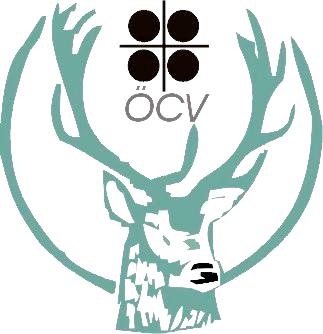 Akademischer Grad: ……………………………………………………………………………………………………………………Geboren am:  ………………………………………………………… 	in: ………………………………………………………………E-Mail: …………………………………………………………………………………………………………………………………………….Mobil/Tel.: ……………………………………………………………………………………………………………………………………..Straße:	…………………………………………………………………	PLZ: …………………………………………………………Ort: ………………………………………………………………………	Land: …………………………………………………………Mitgliedschaft(en) und Status in couleurstudentischen Korporationen:ÖCV:…………………………………………………………………………………………………………………………………………………MKV:…………………………………………………………………………………………………………………………………………………Sonstige:…………………………………………………………………………………………………………………………………………..JagdlichesIch besitze momentan die LJK für folgende Bundesländer:  W, NOE, BGLD, STMK, OOE, SBG, KTN, TIR, VBG (nicht zutreffendes bitte streichen)Ich bin Pächter einer Jagd in: …………………………………………………………………………………………………………….Ich bin Mitpächter einer Jagd in: ………………………………………………………………………………………….……………Ich besitze eine Eigenjagd in: ………………………………………………………………………………………………..………….Ich bin Mitglied der Jagdgenossenschaft in: ……………………………………………………………………..……………..Sonstiges: …………………………………………………………………………………………………………………………………………………………………………………………………………………………………………………………………………………………………….Ort und Datum:……………………………………			Unterschrift:………………………………………………